ΕΛΛΗΝΙΚΗ ΔΗΜΟΚΡΑΤΙΑ			         ΣΥΡΟΣ-ΕΡΜΟΥΠΟΛΗ: 02-08-2022ΠΕΡΙΦΕΡΕΙΑ ΝΟΤΙΟΥ ΑΙΓΑΙΟΥ	          Αριθ. Πρωτ : οικ. 1689ΓΕΝΙΚΗ ΔΙΕΥΘΥΝΣΗ  ΑΝΑΠΤΥΞΗΣΔΙΕΥΘΥΝΣΗ ΑΝΑΠΤΥΞΗΣ  ΚΥΚΛΑΔΩΝ ΠΕΡΙΦΕΡΕΙΑΚΗ ΕΝΟΤΗΤΑ ΣΥΡΟΥΤαχ. Δ/νση: Αντωνίου ΜάτεσηΤαχ. Κώδικας : 84100Τηλέφωνο: 2281088742 / 82561Πληροφορίες : Δ. Αλεξανδρής Αριθ. συσκ. Τηλ/τυπίας  : 2281077151Ηλεκτρονική Διεύθυνση : dak@1730.syzefxis.gov.grΔΕΛΤΙΟ ΜΕΣΩΝ ΤΙΜΩΝ ΤΡΟΦΙΜΩΝ ΑΝΑ ΚΑΤΗΓΟΡΙΑ ΤΗΝ            ΤΡΙΤΗ  02-08-2022 ΓΙΑ ΤΗΝ ΣΥΡΟ (Τιμές πινακίδας με ΦΠΑ)Στις παρακάτω σελίδες μπορείτε να δείτε ενδεικτικές τιμές  τροφίμων ανά κατηγορία όπως  πάρθηκαν από το Τμήμα Εμπορίου της Διεύθυνσής  μας. 	Ο ΠΡΟΪΣΤΑΜΕΝΟΣ  	ΤΜΗΜΑΤΟΣ ΕΜΠΟΡΙΟΥ	ΙΩΑΝΝΗΣ ΣΙΓΑΛΑΣΔΕΛΤΙΟ ΜΕΣΩΝ ΤΙΜΩΝ ΤΡΟΦΙΜΩΝ ΑΝΑ ΚΑΤΗΓΟΡΙΑ ΤΗΝ            ΤΡΙΤΗ  02-08-2022 ΓΙΑ ΤΗΝ ΣΥΡΟ(Τιμές πινακίδας με ΦΠΑ)ΟΠΩΡΟΠΩΛΕΙΑ ΚΡΕΟΠΩΛΕΙΑΥΠΕΡΑΓΟΡΕΣ ΤΡΟΦΙΜΩΝ-SUPER MARKETΕΙΔΟΣΜΕΣΗ ΤΙΜΗ ΑΓΓΟΥΡΙΑ2,04 € ΚΙΛΟΑΝΗΘΟΣ τεμ0,53 τεμ €ΑΧΛΑΔΙΑ3,66 € ΚΙΛΟΒΕΡΙΚΟΚΑ 3,60  € ΚΙΛΟΚΑΡΟΤΑ1,45 € ΚΙΛΟΚΑΡΠΟΥΖΙΑ0,68 € ΚΙΛΟΚΛΙΜΕΝΤΙΝΙΑ------ΜΑΝΤΑΡΙΝΙΑ------ΚΟΛΟΚΥΘΙΑ2,22 € ΚΙΛΟΚΡΕΜΜΥΔΙΑ1,38 € ΚΙΛΟΛΑΧΑΝΟ   1,20 € ΚΙΛΟΛΕΜΟΝΙΑ2,44 € ΚΙΛΟΜΑΪΝΤΑΝΟΣ τεμ   0,50 τεμ €ΜΑΡΟΥΛΙΑ1,59 € ΚΙΛΟΜΗΛΑ2,32 € ΚΙΛΟΜΠΑΝΑΝΕΣ2,24 € ΚΙΛΟΝΕΚΤΑΡΙΝΙΑ 2,76 € ΚΙΛΟΝΤΟΜΑΤΕΣ   2,29 € ΚΙΛΟΠΕΠΟΝΙΑ2,48 € ΚΙΛΟΠΙΠΕΡΙΕΣ ΠΡΑΣΙΝΕΣ 2,50 € ΚΙΛΟΠΟΡΤΟΚΑΛΙΑ   1,15 € ΚΙΛΟΠΡΑΣΑ2,66 € ΚΙΛΟΡΟΔΑΚΙΝΑ2,93 € ΚΙΛΟΣΕΛΙΝΟ τεμ   0,50 τεμ €ΣΚΟΡΔΑ   5,35 € ΚΙΛΟΣΤΑΦΥΛΙΑ (Σταφίδα)                           3,61 € ΚΙΛΟΠΑΤΑΤΕΣ1,25 € ΚΙΛΟΚΡΕΜΜΥΔΙΑ ΦΡΕΣΚΑ 2,70 € ΚΙΛΟΜΠΡΟΚΟΛΟ   3,59 € ΚΙΛΟΚΟΥΝΟΥΠΙΔΙ   3,09 € ΚΙΛΟΣΑΛΑΤΑ ΓΑΛΛΙΚΗ τεμ   1,20 τεμ €ΜΕΛΙΤΖΑΝΕΣ1,84 € ΚΙΛΟΕΙΔΟΣΜΕΣΗ ΤΙΜΗ ΚΙΜΑΣ ΛΑΠΑ ΒΟΕΙΟ ΝΩΠΟ Α΄ ΠΟΙΟΤΗΤΑΣ ΝΕΑΡΟ ΖΩΟ8,99 € ΚΙΛΟ ΚΙΜΑΣ ΒΟΕΙΟ ΝΩΠΟ Α΄ ΠΟΙΟΤΗΤΑΣ ΝΕΑΡΟ ΖΩΟ11,18 € ΚΙΛΟΚΟΤΟΠΟΥΛΟ ΝΩΠΟ ΤΥΠΟΥ 65% Α΄ ΠΟΙΟΤΗΤΑΣ4,12 € ΚΙΛΟΚΡΕΑΣ ΒΟΕΙΟ ΝΩΠΟ Α΄ ΠΟΙΟΤΗΤΑΣ ΝΕΑΡΟ ΖΩΟ Α/Ο11,18 € ΚΙΛΟΣΠΑΛΑ ΧΟΙΡΙΝΗ ΜΕ ΟΣΤΑ5,16 € ΚΙΛΟΣΠΑΛΑ ΧΟΙΡΙΝΗ ΧΩΡΙΣ ΟΣΤΑ6,15 € ΚΙΛΟΚΟΤΟΠΟΥΛΟ ΣΤΗΘΟΣ ΦΙΛΕΤΟ   8,78 € ΚΙΛΟΚΟΤΟΠΟΥΛΟ ΜΠΟΥΤΙ ΦΙΛΕΤΟ7,68 € ΚΙΛΟΒΟΕΙΟΝ ΛΑΙΜΟΣ Μ/Ο (ΝΕΑΡΟ)9,02 € ΚΙΛΟΚΙΜΑΣ ΚΟΤΟΠΟΥΛΟ 8,78 € ΚΙΛΟΧΟΙΡΙΝΕΣ ΜΠΡΙΖΟΛΕΣ ΛΑΙΜΟΥ5,60 € ΚΙΛΟΦΙΛΕΤΟ ΚΟΤΟΠΟΥΛΟ ΣΝΙΤΣΕΛ ΠΑΝΕ9,12 € ΚΙΛΟΧΟΙΡΙΝΑ ΣΟΥΒΛΑΚΙΑ7,10 € ΚΙΛΟΑΡΝΙ ΣΥΚΩΤΑΡΙΑ   7,30 € ΚΙΛΟΑΡΝΙ ΓΑΛΑΚΤΟΣ  10,40 € ΚΙΛΟΚΑΤΣΙΚΙ  9,40 € ΚΙΛΟΚΟΤΟΠΟΥΛΟ ΣΤΗΘΟΣ ΜΕ ΔΕΡΜΑ   5,68 € ΚΙΛΟΠΟΝΤΙΚΙ ΜΟΣΧΑΡΙΣΙΟ  11,00 € ΚΙΛΟΕΙΔΟΣΜΕΣΗ ΤΙΜΗ ΕΞ. ΠΑΡΘΕΝΟ ΕΛΑΙΟΛΑΔΟ 1ΛΤ5,87 €ΑΡΑΒΟΣΙΤΕΛΑΙΟ 5ΛΤ16,23 €ΜΠΑΚΑΛΙΑΡΟΣ ξαρμυρισμένος ΚΤΨ ΚΙΛΟ9,38 €ΣΑΡΔΕΛΑ ΚΤΨ ΚΙΛΟ4,10 €ΠΕΡΚΑ φιλέτο KTΨ ΚΙΛΟ-- €ΒΟΥΤΥΡΟ ΦΡΕΣΚΟ 500γρ8,12 €ΜΑΡΓΑΡΙΝΗ 2000γρ11,23 €ΧΤΑΠΟΔΙ ΚΤΨ ΚΙΛΟ15,75 €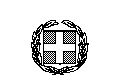 